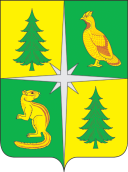 РОССИЙСКАЯ ФЕДЕРАЦИЯИРКУТСКАЯ ОБЛАСТЬЧУНСКОЕ РАЙОННОЕ МУНИЦИПАЛЬНОЕ ОБРАЗОВАНИЕРайонная Дума восьмого созываТридцать пятая сессияРЕШЕНИЕ29.11.2023		                                         р.п. Чунский			                         № 176В соответствии с нормами Федеральных законов «Об общих принципах организации местного самоуправления в Российской Федерации» от 06.10.2003 года №131-ФЗ (в редакции от 02.11.2023 года), «Об общих принципах организации и деятельности контрольно-счетных органов субъектов Российской Федерации и муниципальных образований» от 07.02.2011 года № 6-ФЗ (в редакции от 31.07.2023 года), Закона Иркутской области от 05.07.2023 № 97-ОЗ «Об отдельных вопросах материального и социального обеспечения лиц, замещающих муниципальные должности в контрольно-счетных органах муниципальных образований Иркутской области», руководствуясь статьями 30, 42, 49 Устава Чунского районного муниципального образования, Чунская районная ДумаР Е Ш И Л А:Внести в Положение о материальных и социальных гарантиях осуществления полномочий председателя, аудитора Контрольно-счетной палаты Чунского районного муниципального образования, утвержденное решением Чунской районной Думы от 21.11.2022 года № 126, следующее изменение:- приложение 1 «Размеры должностных окладов и ежемесячного денежного поощрения лиц, замещающих муниципальные должности в Контрольно-счетной палате Чунского районного муниципального образования» изложить в новой редакции (прилагается). Распространить действие настоящего решения на правоотношения, возникшие с 01 октября 2023 года.3. Настоящее решение подлежит опубликованию на официальном сайте администрации Чунского района в информационно-телекоммуникационной сети Интернет https://chuna.mo38.ru  и в газете «Муниципальный вестник».4. Контроль за исполнением данного решения возложить на председателя Контрольно-счетной палаты Чунского районного муниципального образования.Мэр Чунского района	                                   	                     		           Н.Д. ХрычовПредседатель Чунской районной Думы                                                              Ю.В. СтепановПриложение 1к Положению о материальных и социальных гарантиях осуществления полномочий председателя, аудитора Контрольно-счетной палаты Чунского районного муниципального образования РАЗМЕРЫ ДОЛЖНОСТНЫХ ОКЛАДОВ И ЕЖЕМЕСЯЧНОГО ДЕНЕЖНОГО ПООЩРЕНИЯ ЛИЦ, ЗАМЕЩАЮЩИХ МУНИЦИПАЛЬНЫЕ ДОЛЖНОСТИ В КОНТРОЛЬНО-СЧЕТНОЙ ПАЛАТЕ ЧУНСКОГО РАЙОННОГО МУНИЦИПАЛЬНОГО ОБРАЗОВАНИЯМэр Чунского района                                                                                            Н.Д. ХрычовПредседатель Чунской районной Думы                                                              Ю.В. СтепановО внесении изменений в Положение о  материальных и социальных гарантиях осуществления полномочий председателя, аудитора Контрольно-счетной палаты Чунского районного муниципального образованияНаименование должностейРазмер должностного оклада (руб. в месяц)Размер ежемесячного денежного поощрения (кратно к должностному окладу)Председатель Контрольно-счетной палаты Чунского районного муниципального образования257914,3974Аудитор Контрольно-счетной палаты Чунского районного муниципального образования257913,3179